Наши замечательные соседи!Пластик, попадая в землю, разлагается 200 лет. 800 видов животных сегодня находятся под угрозой вымирания из-за поедания и отравления пластиком.Что можно и нужно сдать?Крышки от бутылок из-под молока, кефира, йогуртов, лимонадов, алкогольных напитков, от пятилитровых баклажек и т.д. 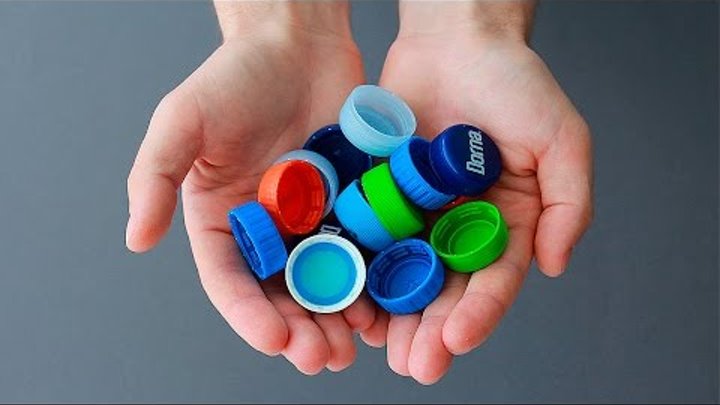 Не принимаютсяБросить крышки можно в «контейнер». Он стоит на почтовых ящиках. Как наберется, сдадим в переработку.крышки с круглым вкладышем. Просто уберите его 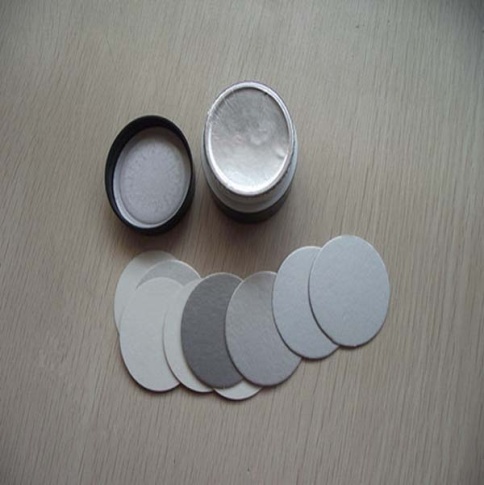 крышки от спорт-бутылок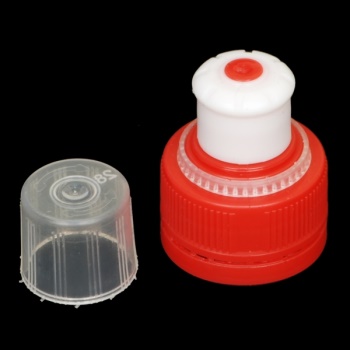 крышки от 19-литровых бутылей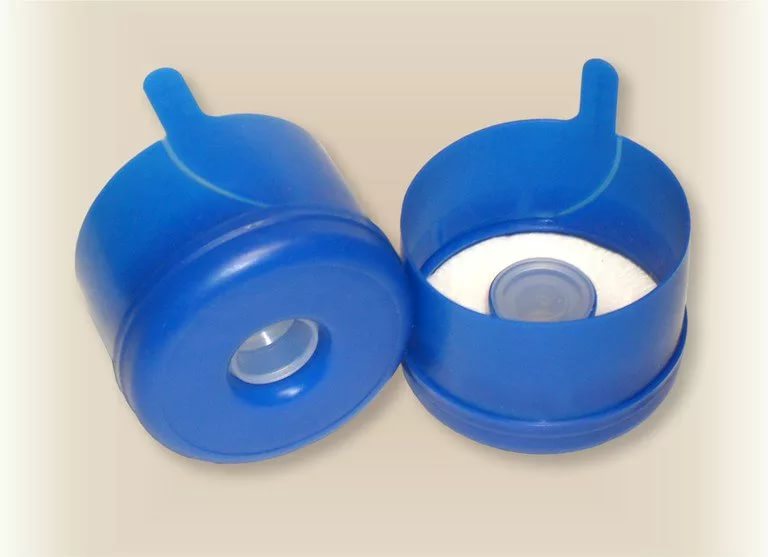 